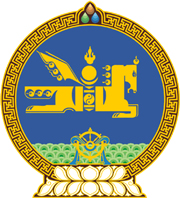 МОНГОЛ УЛСЫН ХУУЛЬ2019 оны 12 сарын 12 өдөр                                                                  Төрийн ордон, Улаанбаатар хотАЖ АХУЙН ҮЙЛ АЖИЛЛАГААНЫ  ТУСГАЙ ЗӨВШӨӨРЛИЙН ТУХАЙ  ХУУЛЬД НЭМЭЛТ ОРУУЛАХ ТУХАЙ1 дүгээр зүйл.Аж ахуйн үйл ажиллагааны тусгай зөвшөөрлийн тухай хуулийн 15 дугаар зүйлд доор дурдсан агуулгатай 15.16.5-15.16.7 дахь заалт нэмсүгэй: 		“15.16.5.радио, телевизийн газрын сүлжээний үйлчилгээ;15.16.6.радио, телевизийн үйлчилгээ: 		 	15.16.6.a.олон нийтийн радио, телевиз;15.16.6.б.арилжааны радио, телевиз;15.16.6.в.өргөн нэвтрүүлгийн радио, телевиз;15.16.6.г.төлбөртэй радио, телевиз.15.16.7.олон суваг дамжуулах үйлчилгээ.”2 дугаар зүйл.Энэ хуулийг Өргөн нэвтрүүлгийн тухай хууль хүчин төгөлдөр болсон өдрөөс эхлэн дагаж мөрдөнө.	МОНГОЛ УЛСЫН 	ИХ ХУРЛЫН ДАРГА			       Г.ЗАНДАНШАТАР